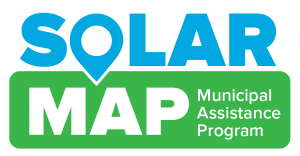 Manchester Announces Solar Installations at Seven Municipal BuildingsOne of the first towns to reduce their energy costs using the Connecticut Green Bank’s Solar MAPManchester, CT (Dec. 7,2022) – The Town of Manchester is proud to announce the installation of solar photovoltaic (PV) systems at seven municipal buildings, including six schools. The solar systems are projected to save the Town more than $100,000 annually in energy costs and more than $2.1 million over the term of the power purchase agreements (PPA). These solar projects are made possible in part thanks to the Connecticut Green Bank’s Solar Municipal Assistance Program (MAP), which simplifies every step of the solar process so towns can realize all the cost-saving benefits of renewable energy with fewer challenges. Solar developer Greenskies Clean Focus was responsible for the installation of the systems.In total, more than 5,200 solar panels have been installed at Verplanck Elementary School, Highland Park School, Manchester Regional Academy, Martin Elementary School, Waddell Elementary School, Manchester High School, and the Water & Sewer Building. Five of the seven systems will be energized by the end of the year, with the last two expected to go online in early 2023.“We are excited to lead the way in partnering with Solar Map to reduce energy costs for Manchester Schools and municipal buildings," said Town Manager Steve Stephanou. “This project showcases the Town’s ongoing commitment to prioritizing renewable efforts and is one step closer to ensuring a cleaner and more sustainable future for the Manchester community.”“I appreciate all the work and collaboration that it has taken to get this far and am excited that we are positioned to have lower energy costs for years ahead,” said Matt Geary, Manchester's school superintendent. “But more important is how this benefits our students. Investing in clean, renewable energy is one more way we can ensure a better future for them.”Through Solar MAP, the Green Bank provides technical support to municipalities to develop solar PV projects on municipal buildings, such as town halls, emergency services buildings, schools, and more. The Green Bank also provides financing for the solar systems through a PPA, which allows the municipality to access solar with no upfront installation costs, no new debt to incur, and no operations and maintenance costs. “Manchester was one of the first participants in Solar MAP, and we are excited that their projects are now installed and reducing the energy costs for the town,” said Mackey Dykes, Vice President of Financing Programs at the Green Bank. “Greenskies is proud to be part of the Green Bank’s Solar MAP program to help Connecticut municipalities achieve energy savings by installing solar,” said Stanley Chin, President and CEO of Greenskies Clean Focus. “We appreciate this opportunity to support Manchester’s commitment to sustainability with seven on-site solar systems."Inclusive Prosperity Capital (IPC), a non-profit organization, partners with Green Bank to own and maintain the system.For more information on the program or to have someone contact you about participation, please visit ctgreenbank.com/solarmap/.About the Connecticut Green Bank The Connecticut Green Bank was established by the Connecticut General Assembly in 2011 as the nation’s first green bank and has since supported the creation of more than 26,000 green energy jobs in the state, while reducing the energy cost burden on over 66,000 families, businesses, and nonprofits. The Green Bank’s vision is a planet protected by the love of humanity and its mission is to confront climate change by increasing and accelerating investment into Connecticut’s green economy to create more resilient, healthier, and equitable communities. This is accomplished by leveraging limited public resources to scale-up and mobilize private capital investment into Connecticut. In 2017, the Connecticut Green Bank received the Innovations in American Government Award from the Harvard Kennedy School Ash Center for Democratic Governance and innovation for their “Sparking the Green Bank Movement” entry. To date, the Green Bank has mobilized nearly $2.5 billion into the State’s green economy. This has reduced the energy costs for thousands of families and businesses, and reduced greenhouse gas emissions that cause climate change and worsen public health.Learn more at www.ctgreenbank.com. About Greenskies Clean FocusGreenskies Clean Focus offers a full suite of decarbonization solutions, including onsite and offsite solar, battery storage, microgrids, and CCHP. Our vertical integration delivers the most cost-competitive solutions for commercial, public sector, and utility energy users throughout the US. From beginning to end, our customers work with a single delivery tesam. Greenskies originates, develops, constructs, and operates, while Clean Focus finances and owns the systems. Since our founding in 2009, we have constructed and operate 285 MW of renewable energy facilities across 549 sites in 19 states. Solar Power World ranks Greenskies Clean Focus as the number one commercial solar developer in the Northeast and top three in the US, based on cumulative kW installed. For more information, please visit www.greenskies.com###